שם  NAMEשם  NAMEשם  NAMEשם  NAMEשם  NAMEשם  NAME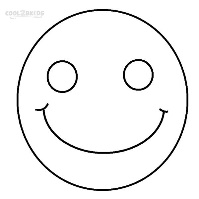 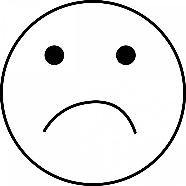 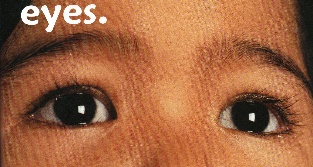 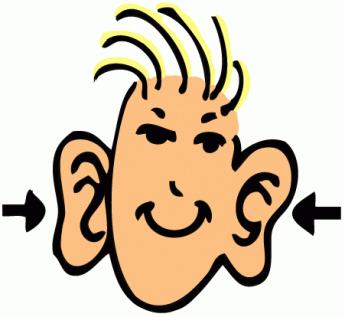 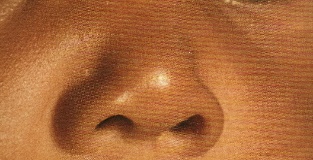 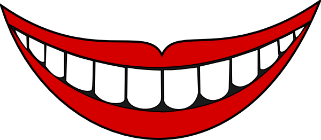 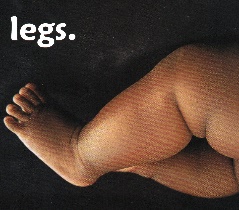 שם  NAMEשם  NAMEשם  NAMEשם  NAMEשם  NAMEשם  NAME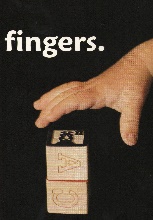 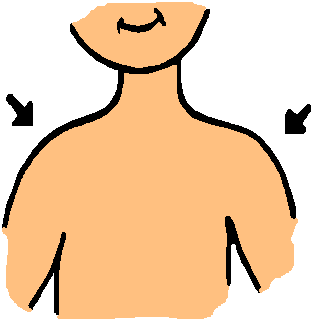 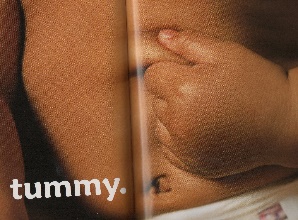 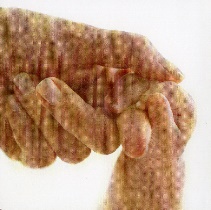 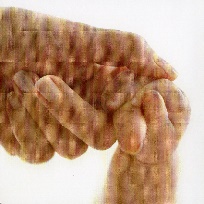 